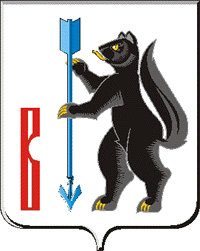 АДМИНИСТРАЦИЯ ГОРОДСКОГО ОКРУГА ВЕРХОТУРСКИЙП О С Т А Н О В Л Е Н И Еот 01.09.2020г. № 598г. Верхотурье  О внесении изменений в постановление Администрации городского округа Верхотурский от 12.12.2019 № 992«Об установлении публичного сервитута»                                            	Рассмотрев ходатайство директора производственного отделения «Серовские электрические сети» филиала «МРСК Урала» - «Свердловэнерго», от 04 июня 2020 года Епифанова А.А., действующего по доверенности № 117/2020 от 20 декабря 2019 года в интересах Открытого акционерного общества «Межрегиональная распределительная сетевая компания Урала», в соответствии со статьями 23, 39.38, 39.39, 39.42, 39.43, 39.45, Земельного кодекса Российской Федерации, статьей 3.6 Федерального закона от 25 октября 2001 года № 137-ФЗ «О введении в действие Земельного кодекса Российской Федерации», Решением Думы городского округа Верхотурский № 90 от 26.12.2012г. "Об утверждении Генерального плана городского округа Верхотурский применительно к территории вне границ населенных пунктов, к историческому поселению "г. Верхотурье", руководствуясь Уставом городского округа Верхотурский,  ПОСТАНОВЛЯЮ:1.Пункт 1 постановления Администрации городского округа Верхотурский от 12.12.2019 № 992 «Об установлении публичного сервитута» читать в новой редакции:«1.Установить публичный сервитут с целью эксплуатации существующей линии электропередачи ВЛ-10 кВ ф. Пия, литер 2, принадлежащей на праве собственности Открытому акционерному обществу «Межрегиональная распределительная сетевая компания Урала» (ИНН 667163413, ОГРН 1056604000970), в отношении земельных участков и земель с кадастровыми номерами:2.Комитету по управлению муниципальным имуществом Администрации городского округа Верхотурский (Лумпова Е.С.) направить настоящее постановление в Управление Федеральной службы государственной регистрации, кадастра и картографии по Свердловской области.3.Опубликовать настоящее постановление в информационном бюллетене «Верхотурская неделя» и разместить на официальном сайте городского округа Верхотурский.4.Контроль исполнения настоящего постановления оставляю за себя.Главагородского округа Верхотурский			                                А.Г. Лиханов166:09:2002001:393Свердловская область, Верхотурский район,  от села Прокопьевская Салда до деревни Верхняя Постникова;266:09:2601001:66Свердловская область, Верхотурский район, село Пия366:09:2002001:373Свердловская область, Верхотурский район, находится примерно в 0,5 км по направлению на северо-запад,д. Верхняя Постникова466:09:2002002:3Свердловская область, Верхотурский район, деревня Боровая, улица Береговая, 4566:09:2002004:10Свердловская область, Верхотурский район, деревня Верхняя Постникова666:09:2003005:20Свердловская область, Верхотурский район, деревня Никитина766:09:2003005:3Свердловская область, Верхотурский район, деревня Никитина, улица Никитинская, 11866:09:2003006:10Свердловская область, Верхотурский район966:09:2003008:12Значение отсутствует1066:09:2501001:40Свердловская область, Верхотурский район, село Прокопьевская Салда, ул. Совхозная, 261166:09:2501001:48Свердловская область, Верхотурский район, село Прокопьевская Салда, ул. Совхозная, 24-11266:09:2501001:53Свердловская область, Верхотурский район, село Прокопьевская Салда, ул. Совхозная, 22-21366:09:2501001:59Свердловская область, Верхотурский район, село Прокопьевская Салда, ул. Совхозная, 24-21566:09:2501001:310Свердловская область, Верхотурский район, село Прокопьевская Салда1666:09:2501001:334Свердловская область, Верхотурский район, село Прокопьевская Салда1766:09:0000000:2561Свердловская область, Верхотурский район, село Прокопьевская Салда1866:09:2002002:8Свердловская область, Верхотурский район, д. Боровая1966:09:2002003:51Свердловская область, Верхотурский район, д. Злыгостева2066:09:2002004:19Свердловская область, Верхотурский район, д. Верхняя Постникова2166:09:0000000:2584Свердловская область, Верхотурский район